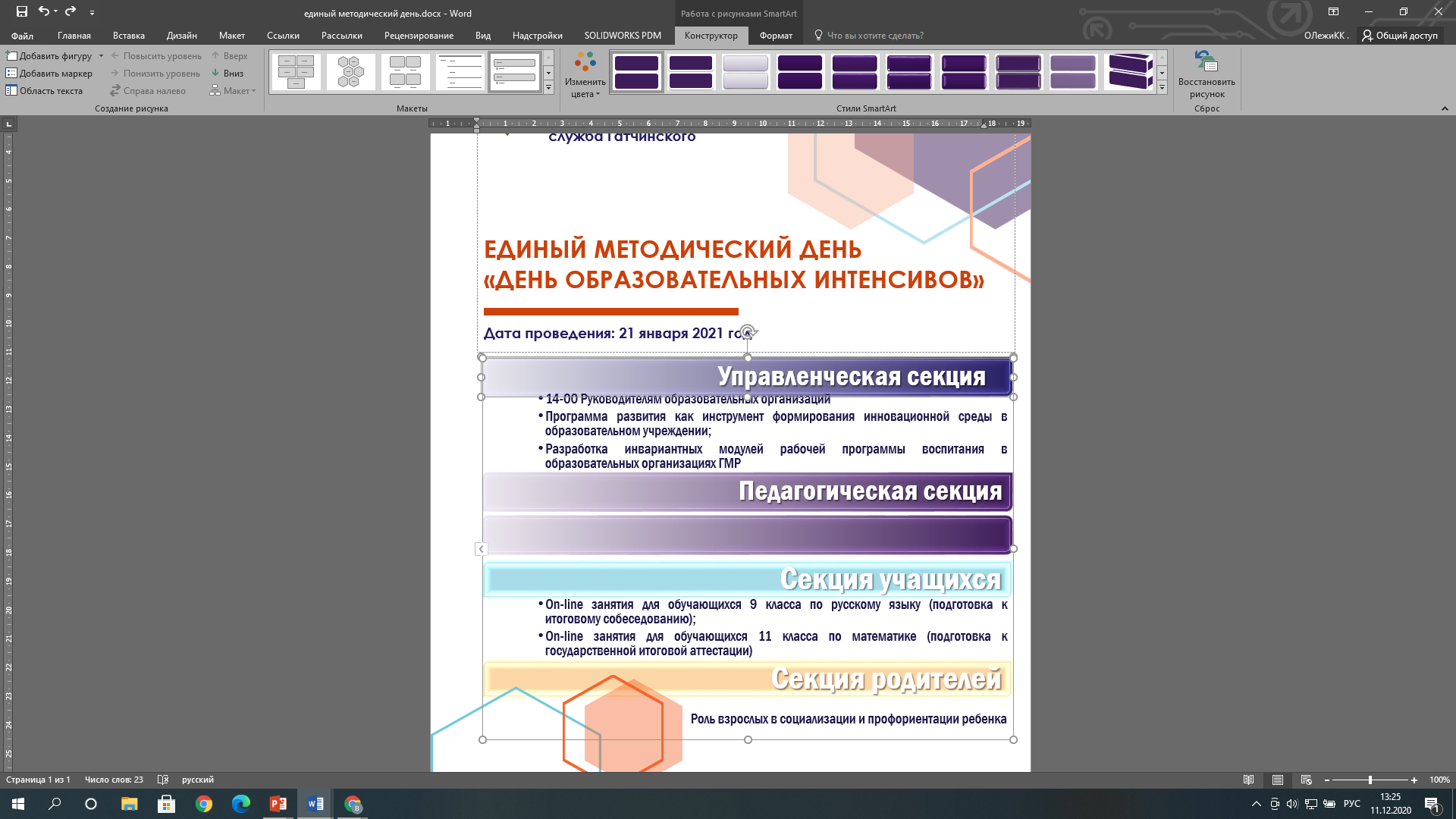 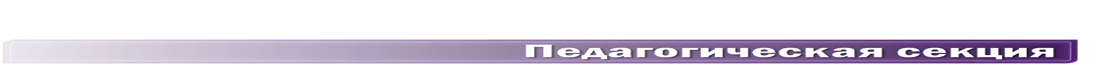 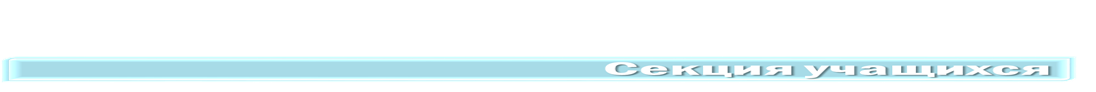 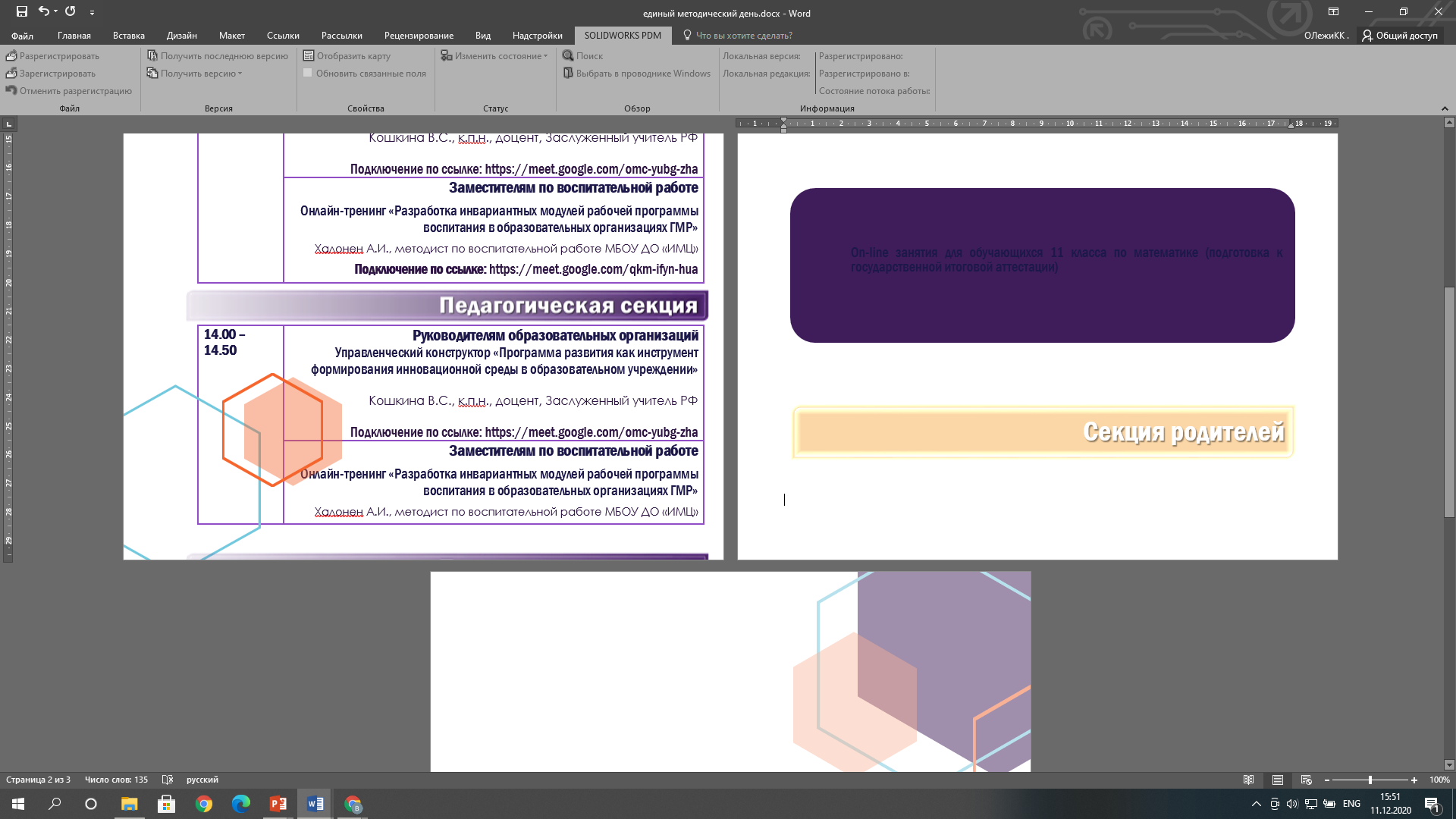 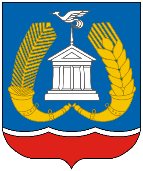 единый методический день «День образовательных Интенсивов»Дата проведения: 20 декабря 2023 годаПроблематика: функциональная грамотность, подготовка обучающихся к участию в независимых оценочных процедурах (ГИА, ВПР, PISA и т.п.), современные технологии обучения, патриотическое воспитание, преемственность14.00 – 15.00Руководителям образовательных организаций и заместителям по учебно-воспитательной работеПрактика «Формирование портфолио руководителя»Козлова Людмила Алексеевна, директор МОУ «Изварская СОШ»Подключение по ссылке: https://meet.google.com/woc-fupw-fxt 15.00 – 16.00Заместителям по воспитательной работе, классным руководителям «Безопасный Новый год»Рыкунова Ольга Александровна, заместитель руководителя по безопасности МБОУ «Елизаветинская СОШ»Практика «Проект по пропаганде безопасного поведения на дороге «РЭП-контент о ПДД»Буджак Николай Николаевич, преподаватель- организатор ОБЖ МБОУ "Сельцовская СОШ им. Е.М. Мелашенко"Подключение по ссылке: https://meet.google.com/tib-vmrm-kjq 14.40 – 15.20Учителям русского языка и литературыСеминар «Современные педагогические технологии на уроках литературы»Сороковых Антон Сергеевич, лауреат Фестиваля педагогического мастерства "Профессия дальнего действия - 2023", учитель русского языка и литературы, методист ГБОУ Школы №1416; Долгова Наталья Владиславовна, учитель русского языка и литературы ГБОУ Школы №1416.Подключение по ссылке: https://meet.google.com/yij-sdst-eka 15.00 – 16.00Учителям начальных классовМастер-класс «Химия привычных вещей: формирование естественно-научной грамотности у детей младшего школьного возраста»Захаренкова Манана Вахтанговна, призёр Метапредметной олимпиады "Московский учитель – 2020", победитель Конкурса профессионального мастерства и общественного признания "Учителя года Москвы – 2021", учитель начальных классов ГБОУ Школы №1520 имени КапцовыхПодключение по ссылке: https://meet.google.com/ajq-akjw-que 15.00 – 16.00Учителям предметникамСеминар «Проблемы преемственности. Как обучать поколение Z?»Литвинов Олег Андреевич, автор учебных пособий ГК "Просвещение", магистр педагогики, учитель математики и физики, руководитель методического объединения ГБОУ Школы "Спектр"Подключение по ссылке: https://meet.google.com/fct-hknq-wic 15.30 – 16.20Учителям предметникам Мастер-класс «Эффективная организация проектно-исследовательской деятельности в профильных и предпрофессиональных классах»Сигида Юлия Борисовна, победитель конкурса "Новый учитель новой информатики. Перезагрузка", двукратный призер регионального этапа конкурса учителей информатики "Про-IT", методист ГБОУ ГМЦ ДОНМ Подключение по ссылке: https://meet.google.com/bax-vudk-nki 15.30 – 16.30Учителям предметникамСеминар «Do you speak IT?» (об IT-сленге в профессиональной среде и за ее пределами)Громов Илья Валерьевич, победитель конкурса профессионального мастерства и общественного признания "Учитель года Москвы 2021", учитель английского языка ГБОУ Цифровая школаПодключение по ссылке: https://meet.google.com/uzb-ojhx-xjm16.00 – 17.00Учителям предметникамМастер-класс «Развитие интеллектуальной инициативы обучающихся»Жданова Олеся Аркадьевна, финалист 2017 и лауреат 2021 года Московского городского конкурса педагогического мастерства и общественного признания "Учитель года" в номинации "Педагог-психолог", педагог-психолог, руководитель службы психолого-педагогического и социального сопровождения ГБОУ Школы №1987Подключение по ссылке: https://meet.google.com/tvr-yskt-fdw 16.00 – 16.40Учителям предметникамИспользование платформы Scratch для формирования знаний и творческих навыков обучающихсяМорозов Сергей Викторович, финалист конкурса "Педагоги года Москвы - 2022" в номинации "Педагогический старт", учитель русского языка и литературы ГБОУ Цифровая школаПодключение по ссылке: https://meet.google.com/iad-ktti-pte 14.00 – 14.40ВоспитателямЛэпбук как универсальный инструмент в работе воспитателя Аникеева Татьяна Сергеевна, победитель конкурса "Воспитатель года города Москвы -2021", лауреат Всероссийского профессионального конкурса "Воспитатель года России – 2021", воспитатель ГБОУ Школы №1980 Подключение по ссылке: https://meet.google.com/awd-dmew-otq 15.00 – 16.00Наставничество в олимпиадном движенииКлименкова Ольга Петровна, заместитель руководителя МБОУ ДО «ИМЦ»Подключение по ссылке: https://meet.google.com/enj-ybbz-dpo16.00 – 16.40Тьюторинг для обучающихся 11 классов «Изменения в КИМ ЕГЭ -2024 по физике»Яковлева Ирина Алексеевна, учитель физики МБОУ «Гатчинская СОШ №8 «ЦО»Подключение по ссылке: https://meet.google.com/cne-kedh-suo15.30 – 16.30Тьюторинг для обучающихся 11 классов «Практика выполнения выборочных заданий ГИА по русскому языку через анализ ошибок учащихся» Филиппова Наталья Владимировна, учитель русского языка и литературы МБОУ «Вырицкая СОШ №1»Подключение по ссылке: https://meet.google.com/wsb-yqtb-ntq17.00 – 18.00Прикус, жевание, глотание, речь.Что нужно знать родителям о миофункциональных нарушениях у детей?Федорова Екатерина Алексеевна, учитель-логопед МБОУ «ЦПМСС» Подключение по ссылке: https://vk.com/call/join/rI_SQXfJjT0KOxtDOKKvFWxLh2ANup58liAdQ_Nw4qs 10.00Четыре "К"» современного педагога: креативное мышление, критическое мышление, коммуникация, умение работать в командеhttps://www.uchmet.ru/events/item/3575464/10.00Современные методы и приемы коррекционной работы с детьми с нарушениями опорно-двигательного аппаратаhttps://www.uchmet.ru/events/item/3575463/11.00Использование цифрового сервиса «Лаборатория проектов» при организации внеурочной деятельности для учащихся основной школы в зимние каникулыhttps://uchitel.club/events/ispolzovanie-cifrovogo-servisa-laboratoriia-proektov-pri-organizacii-vneurocnoi-deiatelnosti-dlia-ucashhixsia-osnovnoi-skoly-v-zimnie-kanikuly12.30Финансовая безопасность в цифровом мире. Акция в рамках комплексной программы формирования у школьников основ финансовой грамотностиhttps://uchitel.club/events/finansovaia-bezopasnost-v-cifrovom-mire-akciia-v-ramkax-kompleksnoi-programmy-formirovaniia-u-skolnikov-osnov-finansovoi-gramotnosti